ЧОРТКІВСЬКА   МІСЬКА   РАДА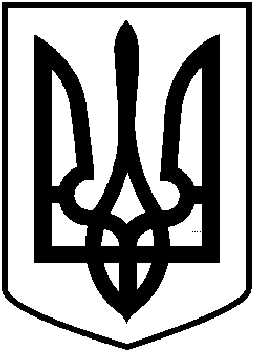 ВІСІМДЕСЯТ ВОСЬМА СЕСІЯ ВОСЬМОГО СКЛИКАННЯРІШЕННЯ (ПРОЄКТ)28 березня  2024 року                                                                                 № ___м. ЧортківПро залучення гранту від Північної екологічної фінансової корпорації (НЕФКО) для фінансування проекту «Сонячна електростанція на об’єктах водопровідно-каналізаційного господарства у м. Чортків»З метою фінансування проекту «Сонячна електростанція на об’єктах водопровідно-каналізаційного господарства у м. Чортків», керуючись статтею 25, частиною 1 статті 59 Закону України "Про місцеве самоврядування в Україні", міська радаВИРІШИЛА:1. Залучити грант від Північної екологічної фінансової корпорації (НЕФКО)  на таких умовах:1.1. Мета залучення гранту – фінансування проекту «Сонячна електростанція на об’єктах водопровідно-каналізаційного господарства у м. Чортків».1.2. Розмір та валюта гранту – до 460 000,00 (чотириста  шістдесят  тисяч)  євро. 	2. Грант надається в євро та буде сплачуватися НЕФКО безпосередньо підрядникам.	3. Уповноважити Чортківського міського голову Шматька Володимира Петровича вчиняти всі необхідні правочини та здійснювати всі передбачені чинним законодавством України дії, пов’язані із залученням гранту, з правом подавати та одержувати необхідні заяви, довідки та інші документи, підписувати документи, правочини (включаючи підписання договору про грант), а також вчиняти всі інші дії, пов’язані із залученням гранту.	4. Контроль за виконанням цього рішення доручити міському голові та постійно діючій комісії з питань бюджету та економічного розвитку.Міський голова                                                               Володимир ШМАТЬКОМахомет Л.О.Дзиндра Я.П.Войцеховська Н.М.Вандяк Н.П.Мацевко І.А.Бондаренко Я.А.